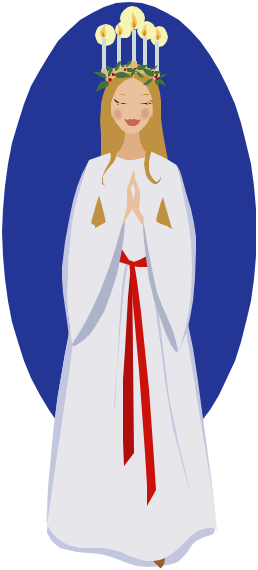 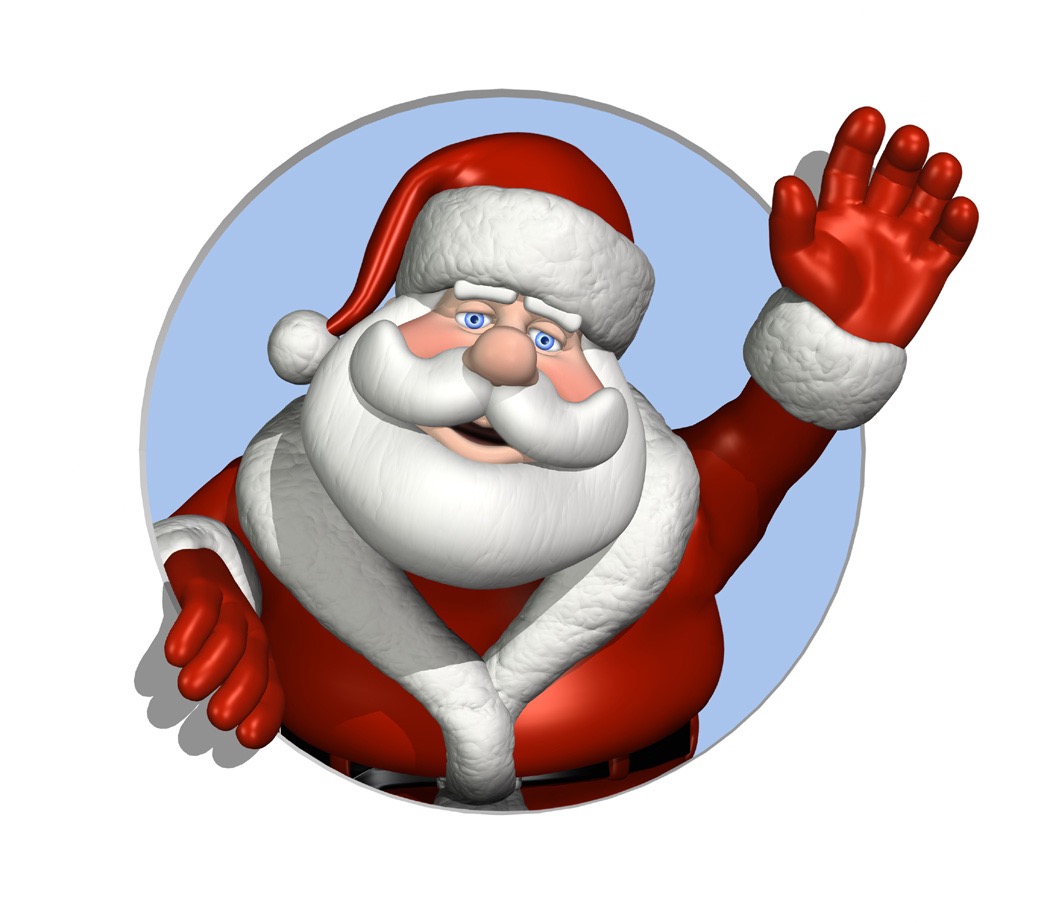 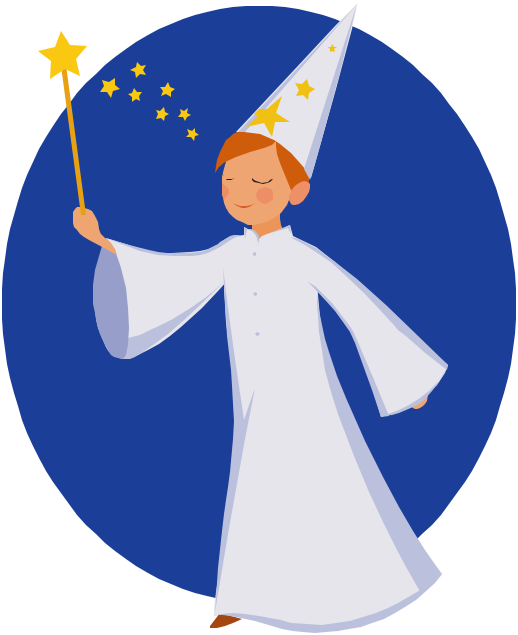 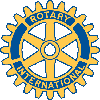 InbjudanTillLuciafirande med julbordMåndag 9 dec 2019 kl 1900Forsbacka wärdshusNu är det dags igen för oss i Gävle Forsbacka Rotaryklubb att inbjuda till årets Luciafest. Som vanligt för vi Inner Wheels tradition vidare, vilket bland annat betyder att överskottet från kvällens lotteri går till Narkotikahunden.Med Wärdshuset som inramning är det inte svårt att komma i julstämning. Lucia besöker oss tillsammans med sina tärnor och nissar, och därefter njuter vi av det goda julbordet. Vi avslutar kvällen med det populära lotteriet tillsammans med kaffet på maten.Pris: 275 kr per person (inkl. lättöl/julmust).Som traditionen bjuder är var och en välkommen att ta med sig en liten julklapp, som sedan blir en av vinsterna i lotteriet.Precis som förra året kan lotterna betalas kontant eller med Swish.Anmälan senast torsdag 6 december till:Håkan Pettersson på tel 070-540 22 28, email hakanpettersson@telia.com eller på lista utlagd i Wärdshuset i samband med onsdagsluncherna.Hjärtligt välkomna!